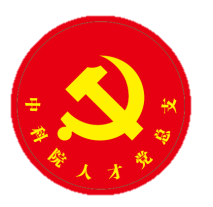 中科院人才中心流动党员承诺书姓名：            身份证号：                    党员编号：      本人因                        ，将党组织关系转入中科院人才交流开发中心（第     联合党支部）。支部书记姓名：              电话：                    根据党章要求和中组部关于流动党员管理的相关规定，为更好地行使党员权利，履行党员义务，配合流动党员管理部工作，本人特作如下承诺： 1.按要求编入支部，向所在支部书记报到并加入支部微信群；2.支持配合支部书记工作，保证每年至少参加2次组织活动；3.及时足额交纳党费，至少每半年交纳1次；4.居住地、工作单位、联系方式等如有变更请及时向党支部汇报；5.工作单位或居住地党组织有条件接收时，将及时转出；6.档案调出必须同时将组织关系转出。以上承诺如有违反，人才中心将暂停相关服务，限期改正后恢复。 本人签名：                      中科院人才中心党总支年    月   日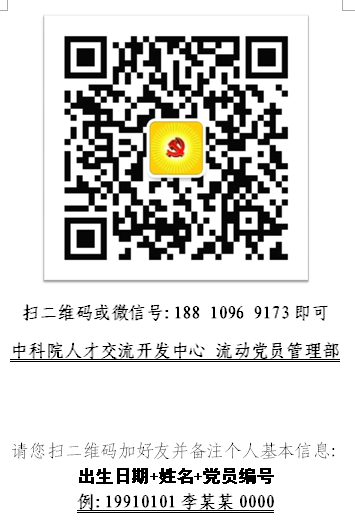      “党员之家”网址：http://www.casjob.com/index.php?menu=244